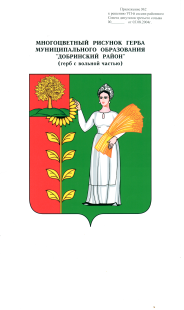 РОССИЙСКАЯ ФЕДЕРАЦИЯСОВЕТ ДЕПУТАТОВ СЕЛЬСКОГО ПОСЕЛЕНИЯ                               КАВЕРИНСКИЙ СЕЛЬСОВЕТ Добринского муниципального района Липецкой области13 - я сессия VI созываР Е Ш Е Н И Е26.11.2021г.                                         с. Паршиновка                                          № 48–рсО внесении изменений в Положение                                                                                                                                 «О бюджетном процессе сельского поселения Каверинский сельсовет     Добринского муниципального района Липецкой области»Рассмотрев, представленный администрацией сельского поселения Каверинский сельсовет, проект решения «О внесении изменений в Положение «О бюджетном процессе сельского поселения Каверинский сельсовет Добринского муниципального района Липецкой области», руководствуясь Бюджетным кодексом Российской Федерации от 31 июля 1998г. № 145-ФЗ, Федеральным законом № 131-ФЗ от 06.10.2003г. «Об общих принципах организации местного управления в Российской Федерации», Уставом сельского поселения Каверинский сельсовет, учитывая решение постоянной комиссии по экономике, муниципальной собственности и социальным вопросам, Совет депутатов сельского поселения Каверинский сельсоветРЕШИЛ:1. Принять изменения в Положение «О бюджетном процессе сельского поселения Каверинский сельсовет Добринского муниципального района Липецкой области» (утвержденное решением Совета депутатов сельского поселения Каверинский сельсовет № 189-рс от 06.04.2020г.) (прилагаются). 2. Направить указанный нормативно-правовой акт главе сельского поселения для подписания и официального обнародования.3. Настоящее решение вступает в силу со дня его официального обнародования.Председатель Совета депутатов сельского поселения Каверинский сельсовет                                                             А.И. РоманцовПриняты                                                          решением Совета депутатов сельского поселения Каверинский сельсовет  № 48-рс от 26.11.2021г.ИЗМЕНЕНИЯв Положение «О бюджетном процессе сельского поселенияКаверинский сельсовет Добринского муниципального районаЛипецкой области»Внести в Положение «О бюджетном процессе сельского поселения Каверинский сельсовет Добринского муниципального района Липецкой области» (утвержденное решением Совета депутатов сельского поселения Каверинский сельсовет № 189-рс от 06.04.2020г.) следующие изменения:1. в пункте 1 статьи 40 «Общие положения» главы 10 «Рассмотрение, утверждение бюджета сельского поселения, внесение изменений в бюджет сельского поселения» исключить абзацы:- перечень главных администраторов доходов бюджета сельского поселения;- перечень главных администраторов источников финансирования дефицита бюджета сельского поселения.2. в пункте 2 статье 44 «Рассмотрение проекта решения о бюджете сельского поселения» главы 10 «Рассмотрение, утверждение бюджета сельского поселения, внесение изменений в бюджет сельского поселения» исключить абзацы:- перечень главных администраторов доходов бюджета;- перечень главных администраторов источников финансирования дефицита бюджета сельского поселения.Глава сельского поселения Каверинский сельсовет                                                    Д.И. Ширяев